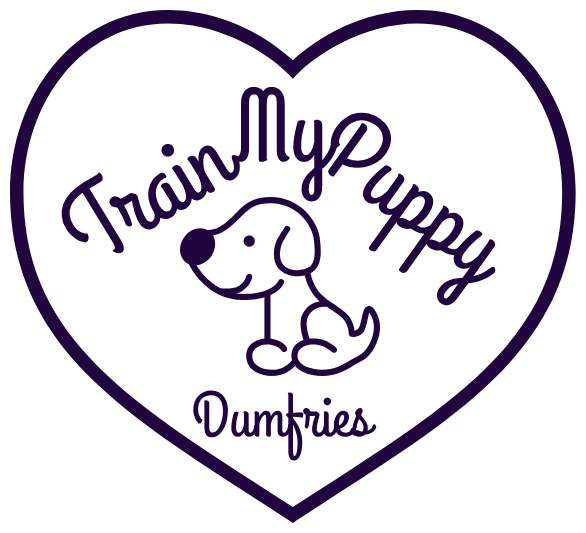 Briony Lazarides DipCABT(COAPE)NOCN AMACCClient InformationWhen addressing behaviour problems, it is important to ensure that an underlying medical problem is not causing or contributing to the situation. Also, some complex problems can best be solved by the owner, vet and behaviour advisor working together. You can use this form in two ways;Your vet can refer your pet to TrainMyPuppyDumfries on this form. You can use part of this form without veterinary referral to tell me about your dog’s problem, but if you want the full behavioural Solutions service it is much better to liaise with your vet who knows your pet from the outset.If possible please scan and return the form by email in advance of our first behavioural consultation. This helps me prepare and bring appropriate resources .Client Name, Address.Email and Telephone number................................................................................................................................................................................................................................................................................................................................................................................................Dog’s Name..............................................Age Now....................................................Age Obtained............................................Sex.................Neutered?..........................Breed or type......................size................Brief details of the problemPlease answer the following questions. You are welcome to provide additional information on a blank sheet. Please do not worry if you cannot fit everything in here, or any of the questions are not relevant to your situation.  I  will discuss this with you before  your appointment.ANTECEDENTS1.When does the dog’s problem behaviour occur?2.Where does the problem behaviour occur?3. Who is present when the problem behaviour occurs?4. Are there times when the behavior is not a problem?5. What is happening just before the behaviour?6. Can you bring on the behaviour by doing something?CONSEQUENCES7.What usually happens immediately after the dog engages in the behaviour?8.What do family members os observers do when the behaviour occurs?9.Is the dog getting rewarded for the behaviour?10. Is the dog avoiding doing something with this behaviour?FOR THE VET>   Referral for..............................................Has this dog received a thorough clinical examination prior to referral?Is this dog in good overall health, or are there any health problems which you do not  consider relevant to the problem behaviour?Please give details of any relevant medical history. Has drug therapy been used? (please specify)Subject to the client’s permission, would you like me to forward a copy of any advice given?Practice Stamp/Referring Vet’s NameFOR THE CLIENT> Please sign and date below to confirm you have given your vet permission to share your pet’s clinical history with me and also authorise me to discuss your  pet’s case with your vet as necessary for the purpose of giving best advice.   Signature……………………………………..Date……………….PRINT NAME……………………………………………………………………………..Please forward completed form to; Briony Lazaridestrainmypuppy@icloud.com07975913105f @trainmypuppydumfrieshttps://www.trainmypuppydumfries.com/